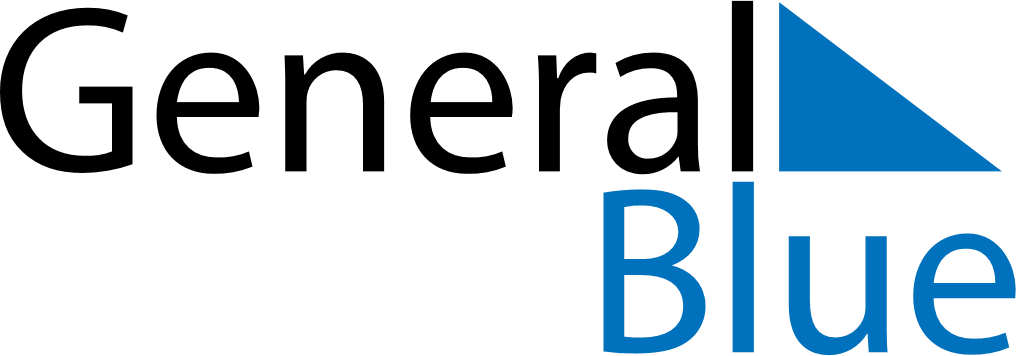 June 2024June 2024June 2024ChileChileMONTUEWEDTHUFRISATSUN1234567891011121314151617181920212223Indigenous People’s Day24252627282930Saints Peter and Paul